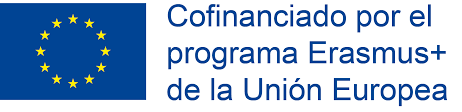 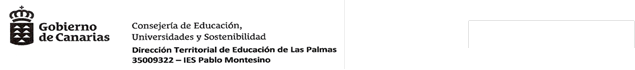 MODELO DE SOLICITUD PARA REALIZAR LA FCT EN OTROS PAÍSES DE EUROPA. CURSO 2017-18NOMBRE Y APELLIDOS:CICLO FORMATIVO – en el que está matriculado o que ha realizado en este centro-:CURSO ACADÉMICO EN EL QUE FINALIZÓ EL CICLO -sólo en el caso en que esté finalizado-:CORREO-E:TELÉFONO:NIVEL DE IDIOMAS CERTIFICADO:Firma y fecha:Instrucciones: Una vez cumplimentada esta solicitud, deberá darle registro de entrada en la administración de este instituto.Si certifica nivel B1 de idiomas, debe adjuntar el certificado a esta solicitud.Fecha de entrega: hasta el 29 de septiembre de 2017.